Welcome to YorkPHILOSOPHYUNDERGRADUATE HANDBOOK2023/24ContentsIntroductionYour departmentYour programme of studyTeaching and learningAssessment, progression and awardRules and responsibilitiesSupport and wellbeingPersonal development and employabilityGraduation and beyond IntroductionIntroduction to the Philosophy DepartmentPhilosophy is about thinking: thinking very hard about difficult questions, some very abstract, some very current, identifying problems and finding solutions. All our lecturers are passionate about this and will seek to share their enthusiasm with you. We teach a wide range of modules covering all aspects of the discipline, so you will learn about parts of philosophy you are already interested in, and hopefully also become interested in parts you don't know about already. 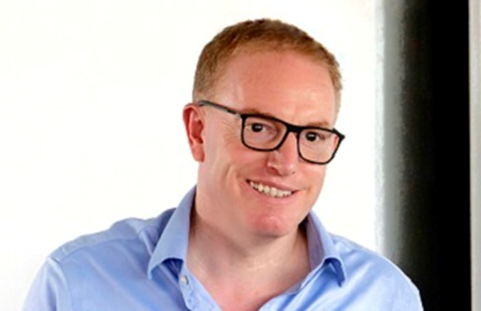 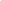 Our lecturers are also researchers - advancing philosophical understanding through their publications - and many are national or international experts in their fields. They bring this research expertise into their teaching, drawing on their own understanding of the issues to structure the curriculum; and sometimes their teaching into their research, drawing on your novel ideas and insights to inform their thinking.We are very proud of how our Department manages to combine world-leading research, excellent teaching, and engagement with socially relevant issues. Every seven years, Research England - the body responsible for research in universities - conducts an assessment of every discipline in every university called REF, and we were delighted that York's Philosophy was ranked 2nd in the UK in REF2021. We were also 1st equal for Research Impact, a measure of the social benefit of the research we do. On top of this, our students' overall satisfaction in the 2022 National Student Survey (NSS) was 1st in the Russell Group. Our students are a fundamental part of this dynamic and exciting intellectual community. Whether you meet us in classrooms or corridors, we always want to talk philosophy!Together York The University Together York community statement articulates our values, priorities and expectations, and invites all members of our community to join together in upholding and developing them.We are a community of scholarship, where independent critical thinkers explore their area of study with passion and diligence.We are a community of respect, fairness and compassion. We hold each other to these expectations and call out inappropriate behaviour. We are a community of purpose that cultivates personal growth and supports each student in developing a vision for their future.The purpose of this handbookThis handbook provides a comprehensive introduction to your department and information on all aspects of your degree programme. It outlines what you should expect of your department and what we expect from you, and clarifies the policies and procedures relevant to your area of study. General information can also be found on the student pages of the website.The University Handbook provides information on central services and support for students, including accommodation, finance, living in York and further advice on careers and study skills. You will find a copy of this handbook on the New Student Welcome pages.General information can also be found on the Student homepage.More information for current students can be found on the department webpages. You can also find information specific to your stage (or year) on the VLE sites, ‘Beginning Philosophy’, ‘Philosophy Year 2’, and Philosophy Years 3 & 4’. If things go wrongWe hope your time at University will be amongst the best experiences of your life. However, it is important that you know where to turn to, should you experience any difficulties.We have a set of web pages dedicated to providing support for you if things go wrong.DisclaimerWe have tried to ensure that the information contained in this document is accurate as of July 2023. Please check our website for any changes to this information. Your departmentWelcome to the Philosophy Department!Your department is made up of staff who teach, supervise and undertake research, student services staff and other students like you.Academic teaching staff - they are there as leaders in their field willing to share their expertise and experience to help you learn, grow and push the boundaries of your capabilities and knowledge.Your supervisor is there to help guide your studies and to monitor your progress over your degree programme.Support staff (or administrative staff) - they are the mechanics behind making the department run smoothly. They will communicate important information, provide technical assistance and help signpost you to other services and support you might need within the University.You are now also part of a student community belonging to your department. Course reps are there to help represent your views to the department and to the University – so there is always a way to get your views heard.Departmental officeThe Philosophy Department office is in Sally Baldwin Block A, Room A/021. Semester-time opening hours are usually Monday to Friday 10:00-12:30 and 13:30-16:00. You can contact the departmental office on 01904 323251, or by emailing philosophy@york.ac.uk. Staff contactsYou can find staff contact information on our website. All academic staff (when they are not on research leave) hold weekly feedback and advice sessions during term time, which you are encouraged to attend. Feedback and advice sessions are also known as ‘office hours’.Office hours are usually held in-person, but individual staff members may host some or all of their office hours online. (And even if they regularly hold office hours in-person, they may be willing to meet with you online, on request.) Please check with individual staff members to find out when and where they will hold their office hours.You can use office hours for a variety of reasons. You may, for example, see your supervisor during their office hours to discuss your progress, or see a lecturer for one of the modules that you are taking to discuss aspects of the course material. But you are also very welcome to use office hours to discuss philosophy with other members of staff, even if you are not taking a module with them.‘Research leave’ is a period of time—usually one semester—during which a member of academic staff is freed from other duties in order to focus on their research. If your supervisor is on research leave, you will be allocated another supervisor, temporarily. Communicating with youOur main point of contact with you is through your University of York email address, so you must check this account regularly. Your first point of contact with the department is the support staff (or administrative staff) in the departmental office (A/021 or by email at philosophy@york.ac.uk) or your supervisor (by email or during their office hours).If you are studying on a Combined degree and do not have a supervisor in Philosophy, you can contact our Associate Programme Leader, Jamie Buckland, if you have questions relating to the philosophy component of your degree. Fiora can be contacted at jamie.buckland@york.ac.uk.If you have a query and are not sure who to contact, the support staff (or administrative staff) in the departmental office or your supervisor should be able to advise you.The department’s main official method of contact with students is via email, so please check your University email address regularly (at least daily) for announcements. You should also be enrolled in the appropriate VLE page for your year group, and year-specific announcements (including communications from your course reps) may be posted there.Module information is also communicated via the relevant module pages on the VLE.When contacting members of academic or support/administrative staff with enquiries over email, please use your University of York email address, and remember to sign off your email with your full name so that we know who you are. We are a friendly department and academic staff are generally happy for you to address them by their first names. However, you should be polite and professional in your email correspondence with staff. Seminar rooms and officesStaff offices are in Sally Baldwin A, and we also have a seminar room there (A/009). When this room is not already in use, it is available to be booked by students. For more details about how to book the seminar room, please email philosophy@york.ac.uk.Graduate Teaching Assistants have office space in Grimston House.You can find teaching rooms by using the online interactive map.Departmental facilitiesYou can use your student card to access the Philosophy building during working hours and we want you to feel it is a space on campus where you are always welcome.The foyer space has a printer, sofas, Wi-Fi access, and laptop bar for student use. Water and hot drinks are available and you are welcome to use it for studying or meeting members of the Department.You can also book the Department seminar room for study groups or other meetings when it is not needed for teaching (please email philosophy@york.ac.uk for details).Health, safety and securitySee more information about the University’s Health, Safety and Security policy. Your supervisorYour department will allocate you an academic supervisor who is there to offer you support and advice throughout your degree programme.You will meet your supervisor two times per semester to discuss your academic progress and check that all is well with you and your studies. This is an important point of academic contact for all students. Your supervisor will encourage you to develop your academic and personal skills and can also act as a referee for any applications you might make in the future. They can advise what to do if things go wrong and refer you to the right people in the University for help with more personal matters.Combined course students are allocated a supervisor in one of their departments. If you are a combined course student with a supervisor in your other department, you may find that you need to speak to someone in the Philosophy department about aspects of the Philosophy part of your degree. You can contact our Associate Programme Leader Jamie Buckland by email: jamie.buckland@york.ac.uk.Students wishing to change their supervisor for any reason may ask to do so by contacting the Student Services Manager, jo.hawksworth@york.ac.uk.  Departmental committeesThe work of the department is overseen by several committees, including the Board of Studies; the Departmental Teaching Committee; the Board of Examiners; and the Student-Staff Forum.You can find details of current chairs of these committees, as well as other key academic administrative roles on our website.The Board of Studies has primary responsibility for the teaching carried out in the department. Its principal concerns are:General arrangements for teaching and examiningThe content of modulesSupervision of the academic progress of students.It also deals with further issues referred to it by the University. It has a member of academic staff as chair, and voting members of the Board include all staff who teach in the department, together with five undergraduate student representatives (one from each year, plus one combined course representative and the Department Rep), and two postgraduate student representatives for students taking Masters (PGT) or Research (PGR) degrees. The Board typically meets three times each semester. Minutes of these meetings are available online.The Chair of the Board of Studies is Rob Trueman (rob.trueman@york.ac.uk). The Departmental Teaching Committee is a subcommittee of the Board of Studies, and deals with specific matters relating to the structure and content of taught programmes in the department, as well as our teaching practices. One of its jobs is to review comments from students (e.g. via module questionnaires) and external reviewers (such as external examiners). It typically meets twice per term and puts together proposals for changes to our teaching programmes/practices, which are brought to Board of Studies for discussion and vote. It has a member of academic staff as chair, and its members include the Deputy Head of Department, the Chair of the Board of Examiners, the Director of First Year Programme and GTA Coordinator, a member of department’s support/administrative staff, one undergraduate and one postgraduate student rep, and two further members of academic staff.The Chair of the Departmental Teaching Committee is Jamie Buckland (jamie.buckland@york.ac.uk).  The Board of Examiners for undergraduate degree programmes in Philosophy deals with matters relating to the examining of student work and the awarding of degrees. Its membership includes all teaching members of the Board of Studies, any further members of academic and academic-related staff who have been involved in assessment of examined work under consideration, and our External Examiners who are members of staff from Philosophy departments at other UK universities. It has a member of academic staff as chair.The Chair of the Board of Examiners is Daniel Morgan (d.morgan@york.ac.uk). All students studying Philosophy as part of their degree are members of the Student-Staff Forum, which meets once a term to bring students together with staff to discuss issues relating to the student experience of our teaching programmes. Any student can attend these meetings. Aside from its student members, the Student-Staff Forum includes a member of support/administrative staff, the Chair of the Board of Studies, and the Chair of Departmental Teaching Committee as members. Members of the SSF may invite further members of academic staff in the Department to attend meetings as they deem appropriate.The Exceptional Circumstances Committee considers and makes decisions on Exceptional Circumstances claims. There is more information on making an Exceptional Circumstances claim later in this handbook.The Chair of the Exceptional Circumstances Committee is Dave Ingram (dave.ingram@york.ac.uk). Course reps/ Student Action GroupsAcademic representation is a partnership between the Student Unions and University departments. Together, we aim to ensure that students contribute directly to the processes of reviewing, maintaining and enhancing the quality of the academic experience here. You can go to academic reps with any feedback about best practice, concerns or suggestions about how the department or aspects of your programme are run.There are three types of academic reps:Course Reps act as the voice of their cohort and work with staff to make improvements to their course. By gathering student opinion, Course Reps become specialists in course-based issues, helping to identify and tackle problems that arise.Department Reps take on a leadership role and support Course Reps to make positive change to the department as a whole. Department Reps are also invaluable contacts at YUSU and take part in University-wide projects that improve the student experience.Faculty Reps work behind the scenes ensuring that the student voice is heard at all levels. By sitting on high-level committees, they influence University-wide decisions as well as pushing forward their own manifesto projects.You can apply to be a course rep if you’d like to represent the views of your fellow students and have a say in how your programme is run.Student evaluation of modulesAt the end of every module, students are asked to complete a module questionnaire which invites them to rate and provide comments on the lectures, seminars and content of the module. Survey results are considered by Department Teaching Committee. Module conveners communicate to students any actions to be taken in response to surveys. Equality, diversity and inclusionWe are committed to the creation of a fair, welcoming and inclusive environment for all, where everyone is treated with dignity and respect.See more information about equality, diversity and inclusion at the University. Your Programme of StudyStudying Philosophy at YorkPhilosophy is a demanding and exciting intellectual activity. Philosophers ask fundamental questions aimed at gaining a clearer understanding of our own nature, and of the world we live in. In studying Philosophy, you will engage constructively with the ideas of others, while carefully developing your own ideas and learning to defend them in the light of objections. You will grow and develop intellectually, while also developing valuable and transferable skills in analysis, imagination, problem solving and communication.In studying Philosophy at the University of York you will be taught by a team of academic staff who are world leaders in their fields. Our seminar groups are smaller than in many other comparable university departments, and from day one you will find yourself in the active and lively world of Philosophy as it is actually practised, with experienced members of staff as your mentors and guides. The department has a wide range of strengths, and we teach a very wide range of areas of Philosophy. Our degree courses (including Single Honours and Combined Degrees) are designed to give you increasing freedom to choose your modules as you move through your programme.As well as its Single Honours Philosophy degree, the Department offers several combined degree programmes (including those offered via the Schools of PEP, SPS, and Natural Sciences).This handbook covers the Philosophy content of the following undergraduate and integrated master’s degree programmes (3 years BA unless stated otherwise):Single Honours:PhilosophyCombined Honours in the School of PPE:Economics and PhilosophyPhilosophy and PoliticsPhilosophy, Politics and EconomicsCombined Honours with other Departments:English and Philosophy
Philosophy with Languages and Cultures (4 years with a year abroad)History and Philosophy
Mathematics and Philosophy BScPhilosophy and LinguisticsLanguage, Logic and Communication BSc
Philosophy with SociologyPhysics with Philosophy BSc (3 years, or 4 years with a year in Europe)Physics with Philosophy MPhys (4 years)
Social and Political Sciences with Philosophy (School of Political Sciences)Details on our combined degrees with the School of Natural Sciences (Mathematics, Physics and Philosophy, and Neuroscience) are available in the School of Natural Sciences undergraduate handbook.You can find detailed information about the structure and modules for each degree programme in the online Programme Specifications listed under each department or school. Note that only Philosophy, Philosophy and Linguistics, and Philosophy and Sociology are listed under ‘Philosophy’. For all other programmes, you will find your course’s Specifications via the link to the other department. Programme aims and learning outcomes Philosophers investigate fundamental questions about reality, experience, thought, and value. Studying philosophy involves getting to grips with deep and difficult problems and trying to find answers, engaging constructively with the ideas of others and developing your own. It combines imagination and creativity (in coming up with potential solutions) with sharp critical reasoning (in evaluating the options through systematic logical argument). Philosophy is a distinctive discipline which subjects fundamental ideas and principles to critical scrutiny and carefully maps out the possible views on particular issues with care and precision. Over the course of the programme you’ll grow intellectually and develop skills in reasoning, creative problem solving, and communication that have wide applicability outside the discipline.The department offers a wide selection of modules covering topics from Ethics to Metaphysics, Aristotle to Nietzsche, Aesthetics to Logic, Philosophy of Christianity to Philosophy of Physics. (Specific modules will vary from year to year.) Our academic staff are committed to teaching: friendly and open, enthusiastic about discussing philosophy with students, and constantly exploring new ways to enrich the learning experience. Staff are active in research—developing new ideas and presenting them in journal articles and books—and their engagement with cutting-edge philosophical debates brings richness and excitement to lectures and seminars.The programme is designed to introduce you to a wide range of debates and approaches and develop your skills and abilities step by step, supporting you as you face increasingly difficult intellectual challenges. In your first year, you’ll sample the main areas of philosophy and work on key skills: reading and reflecting on texts that address fascinating questions and mind- stretching puzzles; discussing ideas and laying out arguments; and sharpening your writing. In your second year, you’ll develop breadth of knowledge and understanding in a number of key areas of philosophy, building up a stock of ideas and approaches you can apply to new problems, and you’ll do more advanced work on writing, learning how to structure extended, in- depth discussions of difficult problems. In your third year, you’ll take research-led modules, working alongside staff as they work on new ideas and try to tackle cutting-edge questions, and do your own independent work, investigating an issue or issues that fascinate you. You can do independent work either in Advanced Modules in summer term, or by choosing to write a dissertation. We have both short and long dissertation options.Completing the programme successfully will equip you with a powerful range of skills and abilities, putting you in a position to think in a creative and systematic way about new problems, and communicate your ideas clearly and forcefully; it will also enrich your thinking and develop your sense of curiosity and wonder at the world and our place in it.Work on your degree is designed to help you towards a range of ‘Programme Learning Outcomes’ (PLOs) specific to your degree programme. What does that mean? Simply that by the end of your degree, if you have participated fully, you should have certain skills and be able to do certain things. The Programme Learning Outcomes for single subject Philosophy are listed below; joint (‘combined honours’) degrees involving philosophy each have their own set of Programme Learning Outcomes, but since they involve substantial philosophy components these will contain at least some PLOs closely related to those for single subject Philosophy, especially the 'core' Philosophy PLOs 1 to 4.By the end of the degree, single subject Philosophy students should be able to:Understand and explain key problems, issues, and debates across a wide range of areas of philosophy and its history—including some at the forefront of contemporary work—and communicate complex and difficult ideas in clear, precise, and accessible terms in a variety of formats.Develop and articulate ranges of alternative solutions to problems and issues in an open- minded and imaginative way, and establish ways of making progress in answering questions even where it is unclear in the first instance how to proceed or what the standards for a good answer to the question might be. Develop and articulate systematic, logical arguments for and against the alternative solutions considered in relation to a particular problem, subjecting key concepts and principles to critical scrutiny and presenting the best case that can be made for each proposal.Make a measured judgement about what is the best view on a particular problem and present a sustained line of argument in defence of this judgement based on careful consideration of what can be said for and against the proposed solutions.Work effectively and productively as a thinker and learner, individually and in collaboration with others—planning and scheduling, seeking help where appropriate, initiating and pursuing projects, and working collaboratively with others in the pursuit of knowledge and understanding.Amend and develop their practice as thinkers and learners in the light of critical reflection, advice, and feedback—identifying their strengths and weaknesses, and developing strategies for making improvements in performance.Demonstrate informed sensitivity to cultural and historical context in interpreting and responding to the work and ideas of others.Critically engage with social, political, cultural, ethical, and value issues to contribute to the solution of key contemporary problems by applying philosophical methods and insights.Joint degree students will develop similar abilities through the philosophy component of their degree programme.Programme structure and progression (Hybrid)The following diagram shows the structure of the Single Honours Philosophy degree for students who joined the Department in 2022 or later. For combined degrees, please consult the online Programme Specifications.Stage 1Stage 2Stage 3StagesAn undergraduate programme of study is divided into a specified number of stages. Each stage is equivalent to a year of full-time study. You must satisfy the requirements for one stage of your programme before being able to progress to the next stage.The first ‘stage’ of your programme (which is your first year, if you are full time) doesn’t count towards your degree classification, but you do have to pass it to continue with your programme, and it will appear on your transcript.When we calculate your degree classification, different stages will be weighted differently. More information on this can be found under ‘Your final degree classification’ in the Assessment, Progression and Award section.ModulesEach stage is made up of modules. You study and are assessed on three modules each semester and each module you take is worth 20 credits. You will achieve the credit for a module by passing the module assessments. Modules are assessed by a range of methods which will result in a numerical module mark out of 100.If you fail a module there are two possible ways in which you might still be able to pass your year and progress to the next level. These are compensation and reassessment, and are explained in more detail in the Assessment, progression and award section below.Modules and stages are also subject to credit-weighting. More information on this can be found in the ‘Credit-weighting’ section below.Current module information is available on our website with information for module choices for the coming year made available in the year 2 and 3 module catalogues, which are published online early in the Second Semester.You will be asked to choose your second and third-year modules in the Second Semester of the previous year. Module choice lectures for current first- and second-year students will be scheduled in week 2 of the Second Semester  to explain the module choice process. For some popular modules, we must put a cap on numbers, so you will be asked to nominate second and third choices.Modules are allocated using an algorithm to ensure that all students are allocated to at least some of their first choices. If you wish to take a Short or Long Dissertation in your third year, this is subject to approval by the Board of Studies in Philosophy. Your proposal would need to be submitted for approval in the term prior to the Dissertation taking place.If you are taking a year abroad or placement year, you will need to make your module choices during your year away, so please keep an eye on your University email address for information about this.If you would like to change any of your modules after you have made your initial choice, please discuss this with your supervisor in the first instance, before contacting philosophy@york.ac.uk. Please note that late changes to module choices will be subject to timetabling constraints (the timetable is generated based on initial student choices). The absolute deadline for module changes is: 5pm Friday of the second week of teaching on a module.Some of our degree programmes allow you to take elective modules offered by other Departments. Consult the programme specification for your degree programme to find out whether electives are allowed (the 1st year Programme Handbook and 2nd and 3rd year Module Catalogues also summarise this information). Details of elective modules offered by other departments can be found here, listed by department. Dissertation/ProjectDissertation options in Philosophy are available for students who wish to undertake guided independent study in an area outside of the range of the normal taught third-year modules. They are an excellent opportunity for students to pursue their own philosophical interests, under the academic guidance of a suitable member of staff. We offer two Dissertation options. The Short Dissertation lasts one semester, and is assessed by a 4,000 word essay. The Long Dissertation lasts two semesters, and it has two assessment points: an outline and bibliography, and an 8,000 word essay. Students wishing to take either of these options should approach their academic supervisor (or other suitable advisor) to discuss their ideas for a subject area. They should then identify an appropriate dissertation supervisor, whom they should approach for guidance in putting together a Dissertation proposal. Proposals will be considered by the Board of Studies in Philosophy on Wednesday of week 6 of the semester before that in which the Dissertation is to commence.Reading listsA reading list for each module is available on its VLE site. Credit-weightingCredit-weighting means that, in calculating your average stage mark, each module mark will be given more or less weighting in proportion to the volume of credit (i.e. workload) that is associated with it.For further information on credit-weighting, including how you can use it to calculate your marks, consult the Student Guide to Progression and Award.Further information on calculating your final degree mark is available under ‘Your final degree classification’ in the Assessment, Progression and Award section.Global ProgrammesAdding international experience and skills to your studies can enhance your employability and develop your cultural skills. We offer opportunities through placements organised by your department or the Global Programmes team. You can study abroad from two weeks to an academic year’s duration and we can advise on bursaries available to eligible students. Some application deadlines are during your first year and places are limited, so start thinking about this early and attend events run by the Global Programmes team. You will be supported in making the most of any global opportunities with free language and cultural courses through Languages for International Mobility (LfIM). For further information, including the full range of opportunities and how to apply, visit the Global Opportunities by Subject web page.Problems with your programmeIf you are having problems with your programme you should seek help and advice as soon as possible. In the first instance you may wish to talk to your supervisor.Change your plan – leave of absence, transferring or withdrawalThere are many occasions when personal circumstances may make it necessary for you to change aspects of your course. However, the decision to make changes to your course should not be taken lightly and it is essential that you understand the implications that any changes may have. You should discuss any proposed changes with your supervisor. Transferring to another programme of studyIf you are unhappy with your programme of study, you should talk to your supervisor and discuss the options available to you. One option is to transfer to a different programme of study within the University. Transfers cannot be guaranteed, and are dependent on you meeting the academic requirements of the new programme and there being space on your preferred programme. If you are considering transferring, you should speak to your supervisor as soon as possible.We can also advise you if you wish to transfer from York to a programme of study at another university.Leave of absenceA leave of absence allows you to take an authorised break in your studies for a maximum of one calendar year in the first instance. This can be on a variety of grounds including medical or compassionate grounds.WithdrawalWithdrawal is the term used when a student decides to leave the University permanently prior to completion of the award for which they are registered, whether for personal or academic reasons. Students who withdraw any time after the end of their first year are often eligible for recognition of their earlier achievements through the award of a Certificate or Diploma of Higher Education.Details about these options are available at the Change your plan webpage. For further support, visit Student Support in Market Square or the Student Hub webpages.Also see section on Assessment and Exceptional Circumstances affecting Assessment. Teaching and LearningStudying at universityAt university we expect you to take responsibility for your own learning. This means being self-motivated and independent when it comes to your studies and your personal development. Teaching methodsStudying Philosophy is primarily about doing Philosophy, not just passively absorbing information. The teaching process involves active participation from you. So, our teaching aims to get you reading, thinking, questioning, discussing, and writing Philosophy yourself. Before you can do Philosophy, you need to have some basic intellectual tools. Philosophy modules use various teaching methods to give you these tools: for example, lectures, reading lists and online content.Once you have the tools, we aim to facilitate your doing Philosophy. Again, we have various ways of doing this. Chief among them are seminar discussions and written assignments. Seminars typically comprise 10-20 students. You will also engage in discussions in lectures and, on occasions, online discussion fora. All our taught modules have a VLE site, and members of staff post lecture slides, handouts, and recordings there, as well as providing links to library materials and resources for further study. Some modules make more significant use of the VLE. In particular, the first year ‘Beginning Philosophy’ module is partially taught through an online VLE module, with online tests at various stages to test comprehension. All along the way we will help you develop your philosophical skills by giving you feedback, both in writing and orally. Tutors are also available for further discussion during their feedback and advice hours. Code of conduct – teaching sessionsYou should remain respectful of your fellow students and teaching staff, and engage in discussions in the spirit of constructive debate. To ensure that you arrive at teaching sessions ready to participate constructively, please make sure that you have allowed sufficient time to do all your required reading and any other required preparation, and bring copies of your readings (and notes) with you. Seminar tutors reserve the right to send students away if they arrive to teaching sessions late or underprepared (without good reason). AttendanceYou should attend all scheduled teaching sessions that we set for you, either in person or online, and use the student Check-In system. Regular attendance is vital to your progression through your degree programme. University Regulations state that you should be present at any time at which teaching or other academic engagements have been arranged for your programme (including Saturdays).AbsenceIf you are ill during teaching weeks, please notify the University via your e:Vision account (in the "Your Support" section). You can self-certify for a maximum of ten days in any one academic year, with a maximum of seven days for any one period of illness.An absence of more than seven days, but no longer than four weeks, can be approved by your Chair of the Board of Studies. Any longer absence during a semester which will be counted towards completion of your degree programme requires the approval of the Special Cases Committee. See the information on taking a Leave of Absence.If you stop attending scheduled teaching sessions without saying you are withdrawing and do not respond to our efforts to make contact with you within a specified time-scale, the Board of Studies will assume that you have withdrawn from your studies. Feedback on Learning and AssessmentFeedback at a University level can be understood as any part of the learning process which is designed to guide your progress through your degree programme by providing commentary on your work to date. We aim to help you to reflect on your own learning and help you feel clearer about your progress through clarifying what is expected of you in both formative and summative assessments.The University guidelines for feedback are available in the Guide to Assessment Standards, Marking and Feedback.Feedback on summative workFor essays and essay style exams, written feedback is provided on a standardised form, usually within four weeks of submission. For short answer exams, written feedback is provided to the whole class, in addition to an opportunity for students to view their exam scripts and ask questions. Students are encouraged to discuss their feedback with the member of staff who provided it either during office hours or during dedicated meeting slots.Feedback on formative workWritten feedback is provided on formative work within two weeks of submission, usually on a standardised form. Students are encouraged to discuss their feedback with the member of staff who provided it either during office hours or during dedicated meeting slots. Sometimes, feedback on formative work may be provided verbally.Engaging in discussions in seminars is also an excellent way to receive feedback from your tutors and fellow students. What do I need to do to get a degree?The Student Guide to Rules for Progression and Award explains what you need to do to progress through your degree programme and how you can calculate your current classification marks along the way. Academic integrityAcademic integrity represents a set of values and behaviours which members of the academic community abide by. To be a trusted member of this academic community you must understand and demonstrate academic integrity in your studies and the work you produce. Such values include honesty, trust, fairness, respect and responsibility.Online Academic Integrity TutorialYou are required to successfully complete the University Online Academic Integrity Tutorial within your first year, preferably within the first few weeks. The tutorial is on the VLE and will take you through key principles around integrity and how to avoid things like plagiarism and collusion. If you do not uphold the values and conventions of academic integrity, you may be subject to the University’s academic misconduct procedures.ReferencingReferencing is a key aspect of academic writing and is used to clearly identify information and ideas that come from source materials. It is essential to acknowledge other people's ideas in this way so that you can avoid committing plagiarism. Incorrect or non-existent referencing can constitute misconduct.We prefer you to use the ‘Harvard’ or ‘MLA’ referencing systems, which are explained in the Beginning Philosophical Research  VLE module.If you do not uphold the values and conventions of academic integrity, you may be subject to the University’s academic misconduct procedures.TurnitinTurnitin is a text-matching software designed to help students integrate material into assignments correctly. All students can use Turnitin once you complete the online Turnitin tutorial on the VLE. Academic misconductAcademic misconduct means breaking the rules of academic integrity and this is why we regard any form of academic misconduct as a very serious offence. See the University policy for what we consider to be academic misconduct. Our advice on Artificial Intelligence (AI) use in assessment is that we expect you not to use AI to generate assessment answers unless you have been explicitly told that you may or must do so.Students facing academic misconduct issues can contact YUSU’s Advice and Support Centre for help.Study skills and supportDepartmental study supportTwo of your modules, Philosophical Analysis and Beginning Philosophical Research include large collections of resources to help you develop the requisite skills for studying philosophy, and will be available for consultation on the VLE throughout your degree programme at York.Any additional study-skills sessions such as essay-writing refresher sessions will be advertised during the academic year.Please see your supervisor or module leader in office hours if you are struggling with studying philosophy. Managing your workload through independent studyTeaching at York is done by academic experts who will introduce you to academic subject areas, key concepts and outline your learning objectives. You are responsible for researching, studying and managing your own learning. You will need to plan your time carefully and be aware of timescales and deadlines for assessments, projects and exams.Your tutors and supervisor can advise and we have further support in place through the Academic Skills Community to help you gain any additional skills you might need with maths, academic writing, referencing, IT skills and languages.Online resources – IT facilities, VLE and others (Hybrid)There are computer rooms across the campus available for student use, and the Department Foyer in Sally Baldwin A has Wi-Fi access and a laptop bar if you would like to bring your own laptop to work there.We will usually communicate with you via e-mail to your university account, so check that account regularly. We also expect students to make full use of the online teaching materials on the VLE. Some courses are delivered in part online, and all are supported by online materials on the VLE.We expect student essays to be word-processed, and summative essays for all modules are submitted online via the VLE (instructions will be provided). Some modules also use e-submission (via the VLE or, occasionally, email) for formative work – your module convenor will let you know how they would prefer you to submit your formative work. See information on the facilities and services IT Services provides.LibraryThe University Library provides a vast array of high quality online resources, books, and spaces to work. Staff are here to help, whether that’s in person at the Help Desk or via email, phone, chat or social media. Find out more about where to start with the Library Essentials guide. This includes information on using the library catalogue, your library account, online induction resources and opening hours. For general help, contact the Library Help Desk.Your reading listYour online reading lists are designed to help you get started with reading for your module. Your lecturer might have structured your lists by topic or by week to help you navigate them more easily, and you'll find that items are tagged as essential, recommended or background so that you know which to read first.The online system provides information about where items are in the Library and it also tells you if books are out on loan. If we have electronic resources they will link directly to the reading so it is really easy for you to access it.Your Academic Liaison LibrarianYour Academic Liaison Librarian are Kirsty Whitehead, Olivia Else and Dave Curtis. They can help you to search effectively for resources, understand how to use and evaluate these and how to reference your work correctly. They can be contacted at lib-philosophy@york.ac.uk. Further details on your Academic Liaison Librarian and your subject guide can be found at subjectguides.york.ac.uk/philosophy.Study spacesThere are over 1000 places to work across the three sections of the Library: the Morrell, the Fairhurst and the Burton. These include a variety of quiet and silent areas, IT rooms, and bookable group and individual study rooms. There is also library space on the 1st floor of Piazza Building on Campus East, and a 24/7 Library Study Area in Vanburgh (V/N/058).Study skillsOur Academic Skills Community, based in the Fairhurst Library, helps students develop their academic and communication skills to a high standard. Through online resources, workshops and one-to-one consultations, academic skills staff work with students to develop skills in: transitioning to a different learning culture planning academic assignments, dissertations and theses maths and statistics languages integrating sources and data effectively into their writing developing a more critical stance and developing academic argument. Skills guidesLearn how to follow good academic practice and develop your digital skills for effective reading, note-making, essay writing and problem solving. Consult our online skills guides to find tips and interactive resources. Digital skills trainingWe offer workshops to help you enhance your academic and digital skills. Training includes reference management, critical skills, presentations and digital creativity. Writing CentreThe Writing Centre offers academic writing guidance and online resources for all students. They offer face-to-face and online appointments throughout the year. Maths Skills CentreThe Maths Skills Centre offers mathematics and statistics guidance and resources for all students. They offer drop-in sessions during term time or you can book an appointment for more in-depth guidance.Languages for All (LFA)The University’s Languages for All courses are a perfect opportunity to broaden your horizons and learn about a new culture. Courses are available in 14 different languages and at different levels so you can take part whether you are a beginner or nearly fluent. There may be a charge for these courses. PrizesWe award the following prizes based on performance:J L Mackie First Year Prize - £100 awarded to the Single Honours student with the best performance overall in Philosophy modules.Francis Matthews Logic Prize - £150 awarded to the student with the best performance on the exam component of the Year 1 Reason & Argument module.Marie McGinn Second Year Prize - £100 awarded to the student with the best performance in a minimum of 60 credits of Philosophy modules.For further information on financial support: bursaries and scholarships offered by the University, see the website.5. Assessment, progression and awardGuide to assessment The University’s Guide to Assessment Standards, Marking and Feedback contains the University’s formal procedures relating to the conduct of assessment. It provides clear and detailed information on each aspect of student assessment and is a useful resource if you want to know more about how your work is assessed.Assessment methodsYou will encounter two types of assessment during your time at University: formative and summative.Formative assessment is there to help you develop. While it does not contribute to your final degree mark, it will help you to learn more effectively – you will be provided with feedback which will help you to review and improve your performance.Summative assessment indicates the extent of your success in meeting the assessment criteria and how well you have fulfilled the learning outcomes of a particular module or programme. The marks from this type of assessment will contribute to your final degree result or towards progression decisions.Many of your modules will be summatively assessed by essay, but other forms of assessment may also be used. For example, Beginning Philosophical Research is partly assessed by a poster and presentation, and Philosophy and Society is partly  assessed by a podcast which you produce in a small group. Formal examination requirementsSee the Students Guide to Examinations. Individual examination arrangements may be approved for students who are unable to sit formal University examination conditions as a result of a disability or other condition. It is important to note that such arrangements must be in place at least eight weeks prior to the exam in question, so it is essential that students requiring individual arrangements contact Disability Services as soon as possible to ensure that adjustments can be made. Assessment format and submission of workThe Department has rules about submitting written work which you must follow. These are to help us mark and give feedback on the work, to ensure fairness, and to prevent cheating. Full details are available in the Department’s Assessment Policies and Practices Guide.If you have questions about how to submit your work, please contact philosophy@york.ac.uk.Summative Essays are submitted online via the VLE (you will receive instructions as to how to do this). Your essays must be presented as follows:The word count should be stated on the top right of the first page. (IMPORTANT: the word count must include ALL text, except for the bibliography. All Philosophy work which declares a word count over the maximum permitted number of words WILL be penalised.The assessment should be word-processed in a .doc, .docx or .pdf file (max size 34MB) in A4 format, double spaced with a 12pt font (preferably Arial or similar) with one inch margins and numbered pages.You should use footnotes, not endnotes.You should use Harvard or MLA style referencing in the body of the text (not in footnotes), with all quotations from, or uses of, other writers’ work properly referenced, including page numbers. An online guide to both reference styles is available at: http://www.york.ac.uk/integrity/.You should provide a full reference list at the end.You should not include your name or any other identifying information anywhere on the essayEssays do not need to include an abstract; if you do include an abstract, you must include it in your word count.You can find the deadlines for your written work online, and you must meet them (make sure you know the time as well as the date of the deadline). With online submission, your essay is precisely date stamped at the time of submission, and any submission after the stated deadline time – usually 12.00.00 noon – will be marked as late and receive a late penalty in accordance with the University’s rules, unless exceptional circumstances have been granted. With this in mind, it is important to give yourself ample time to complete the online submission process before the noon deadline – if your essay is even a few seconds late this will be recorded in our systems as a late submission and automatically subjected to the University’s lateness penalties.If you have problems which might prevent you submitting on time, contact your supervisor and/or philosophy@york.ac.uk  before the deadline. In certain medical or compassionate circumstances, we are permitted to agree a deadline extension, but you must let us know, and you must provide evidence of the circumstances that are preventing you from submitting (e.g. a doctor’s note). We are not permitted to grant extensions for reasons such as computer breakdown (do make sure to back up your work regularly), late nights, sporting fixtures, forgetfulness, or holidays.Late penalties are applied by reducing the mark for summative work that is submitted late without an agreed extension, in accordance with the University’s requirements. For details see the ‘Penalties’ section below.If you declare a word count which exceeds the word limit you will also be penalised (see ‘Penalties’ section below). If we think that the word count is inaccurate, we will check your essay; in addition, we may select some essays for random checking. You may be asked to take an online examination. This means the paper will be uploaded to the VLE and emailed to you at a certain time and you upload your answers before a specified deadline. See our guidance for online exams.PenaltiesKnowing how to manage your time, write succinctly and provide a complete and comprehensive piece of work to a strict deadline are skills you will develop at university. In the interests of fairness, transparency and to be equitable we have strict rules around deadlines and the quality or quantity of work submitted, and have clear penalties where these rules are not followed.All work submitted late, without an approved extension of Exceptional Circumstances affecting Assessment, will have a percentage of the available marks deducted for each day (or part of each day) that the work is late, up to a total of five days, including weekends and bank holidays, e.g. if work is awarded a mark of 30 out of 50, and the work is up to one day late, the final mark is 25.After five days, the work is marked at zero. The penalty cannot result in a mark less than zero.In addition to the University’s standard lateness penalties, the Department of Philosophy applies penalties for exceeding the upper word length for assessed essays. These penalties are as follows:Failure to submitIf you, with no approved claim of Exceptional Circumstances affecting Assessment, fail to submit an assessment by the deadline after five days or fail to attend an examination, a mark of zero will be awarded. You may be given the opportunity for reassessment – see ‘Feedback on Learning and Assessment’ in the Teaching and Learning section above. However, the zero will be used to calculate your degree classification, and if the examination or assessment missed is already a resit or re-assessment to redeem an initial failure, no further re-assessment opportunities will be available without proof of exceptional circumstances.If you are struggling to meet deadlines, submit a piece of work or will miss an exam due to personal circumstances you will need to inform the University as soon as possible and apply for Exceptional Circumstances affecting Assessment.How is my work marked?A full description of our marking procedures including our marking criteria is available to download as a pdf from our undergraduate assessment pages.What happens if I fail a module?There are two possible ways in which you may still be able to pass your year and progress to the next level.CompensationFor modules at an undergraduate level, in levels 4, 5 and 6, the pass mark for module assessments is 40. However, in any year other than your final year if your mark for a module is in the 30 – 39 range, you may still be able to get the credits for the module if your performance in other modules is good enough to compensate. In other words, ‘marginal’ failure in some modules may be compensated by achievement in others. In your final year, the same principle can apply as long as your mark in a module is at least 10.ReassessmentIf you get a module mark below the level at which it can be compensated, or if you have too many modules with failing marks to be allowed to compensate them all, you will have to be reassessed. However, there is a limit to the number of credits in which you can be reassessed. If you get a mark between 30 and 39 (or 40 and 49 for Masters-level modules) and you are not eligible for compensation, you may also need to be reassessed in those modules.If you need to be reassessed to pass a module, it is important to note that it will be your mark on your original attempt that will be used to calculate your degree classification. We will not use your resit mark.Please note that not all modules can be reassessed or compensated.For further information on compensation and reassessment, see the Student Guide to the University’s Rules for Progression and Award.Resits, repeats and readmissionIf you make a successful claim that an assessment is affected by medical or compassionate circumstances, you may be permitted to sit the assessment again 'as if for the first time'. This means that the original attempt will not be considered for progression decisions or your degree classification.Students who fail the first year may be allowed to repeat the year. Students in other years are not normally allowed to repeat any part of the teaching on their programme. Repeat study will only be considered in cases where a student can show that they had truly exceptional circumstances which did not allow them to benefit from the teaching on their first attempt, and that there was good reason why the student could not have informed the University of the circumstances at the timeYou will need to submit evidence of mitigating circumstances to qualify for resits and repeats. See further information on resits, repeats and readmission. Programme extensions and terminationA programme extension can be recommended where a student cannot complete the programme within a normal timescale because of exceptional circumstances. If you find yourself in this situation, talk to your supervisor.In some circumstances, the Board of Studies can recommend that your programme is ended before its normal end date. This may be due to reasons such as poor attendance (without good reason) or through having failed so much of the programme that it is no longer possible to graduate.See further information on programme termination, extensions and transfers. Exceptional Circumstances affecting AssessmentSometimes things happen beyond your control that either have an impact on your performance during an assessment or prevent you from undertaking the assessment at the scheduled time. If these events are truly exceptional, i.e. serious, unusual and unpredictable, they may be classed as exceptional circumstances and you may be able to defer or re-sit an assessment. There are three possible ways to claim exceptional circumstances: Student Support Plans (for students with a disability) sometimes have the option to request an extension on a piece of work as part of their Plan's adjustments or to defer an examination attempt.Self-certification can be used for short-term, acute illnesses or short-term unforeseen circumstances prior to submission of an open assessment or commencement of an examination. Students may use self-certification for a maximum of 3 assessments per academic year. (This is not to be confused with self-certification of illness if you are ill during term time and miss teaching).You can apply to the Exceptional Circumstances Committee for assessments where the start time (exams) or deadline (open assessments) has passed or where the self-certification may not be possible due to the severity of the circumstances/impact on assessment.If such exceptional circumstances do occur, you must seek support from your supervisor and provide evidence as soon as possible at the time they occur. You can find the Exceptional Circumstances affecting Assessment claim form online, along with further information on submitting a claim.Submitting an appealYou can submit an appeal if you can establish there was a procedural error in arriving at an academic decision, or on the basis that you can provide evidence that you had exceptional circumstances which you could not have raised at the time. You cannot appeal against academic judgement of your work. Seek support from your supervisor and/or the YUSU Advice and Support Centre before deciding whether to submit an academic appeal. For information on making a complaint, see the Rules and responsibilities section below.External examinersThe external examiner for philosophy undergraduate degrees is Dr Luca Barlassina (University of Sheffield). It is inappropriate to make direct contact with external examiners. If you have any issues or concerns you can register these through appeal or complaint. The purpose of the external examiner is to review our programme content and assessment practices, to ensure fairness and assure the quality of our degree awards. The examiner reviews samples of student work and attends meetings of the Board of Examiners to confirm fairness and consistency in decision-making processes. The external examiner produces a written report annually reviewing the year’s assessment arrangements, commenting on the integrity of the assessment process and the standard of student attainment. The Board of Studies is asked to respond to any issues raised by the external examiner as part of its Annual Programme Review (attended by course reps) in the following Semester. Your final degree classificationThe University applies the following mark scale to undergraduate work:●   	First-class Honours: 70-100●   	Upper second-class Honours: 60-69●   	Lower second-class Honours: 50-59●   	Third-class Honours: 40-49●   	Fail: 0-39The Criteria for first with distinction in Philosophy single honours is a rounded credit weighted mean of 77.5 or above.A different mark scale is used for masters-level modules taken as part of an undergraduate programme. The pass mark for masters-level modules is 50. If you are on an Integrated Masters programme, you will have to undertake some masters-level modules in the later stages of your programme. Some modules at this level may also be available as options in some Bachelors programmes. You should be aware of the higher level and pass mark for such modules when deciding whether to take them as options.For information on calculating your degree classification, see the Student Guide to the University’s Rules for Progression and Award.6. Rules and responsibilitiesRegulations and student disciplineWhen you enrol, you agree to accept and abide by the University Regulations. You should make sure you are familiar with Regulation 7: Student Discipline, and the associated procedures, which details the sorts of behaviour which are unacceptable in our community and explain our procedure for taking disciplinary action. We aim to maintain a community of respect in which students and staff can study, work and live safely together. We hope that your time at the University will not be affected by problems of student misconduct.ComplaintsIf you are dissatisfied with your experience of a service you have received as a student you should let us know. In the first instance you should speak to someone within the department or service where the issue occurred. If you want to complain about a module, but do not wish to speak with the module leader, please contact the Chair of the Board of Studies, Rob Trueman (rob.trueman@york.ac.uk). If you are dissatisfied with their response, you can find more information on how to make a complaint on our website.Data protectionThe University collects, uses, stores and shares certain types of personal data, in various formats, about its current and past students in order to fulfil its functions as an education provider and to maintain its lifelong relationship with its alumni community. In doing so, it complies with the UK General Data Protection Regulation and Data Protection Act 2018. See further information on how the University uses your data and the various rights you have on our website.7. Support and wellbeingWe offer a range of help and support so all students can get the most out of their university experience.Your department In addition to your supervisor, your department has a Department Community Coordinator (DCC) to work with department staff, student societies and student reps in order to help build departmental learning communities.The Student Well-Being Officer for Philosophy is Lucy Akturk (lucy.akturk@york.ac.uk). The Philosophy Department, along with the Philosophy Society, frequently run events that are designed to support student well-being and help to build communities. Look out for emails and posters about upcoming events!Your collegeYork is one of a handful of UK universities with a college system. Your college provides you with a support network and a calendar of events and activities to help you settle in, develop your skills and explore your interests. Each college has College Life Coordinators and Advisers to provide confidential pastoral care. They are a team of trained students who live in college and help resolve issues or point you to specialists. Whether you are an on-campus resident or not, your college is ready to listen. Student UnionsThere are many opportunities at York to get involved with societies and extra-curricular activities both related and unrelated to your course. Philosophy Students might be especially interested in the Philosophy Society. See a full list of societies and activities provided by YUSU. Student HubThe Student Hub is a first point of contact for support and advice. Chat to our Student Support and Advice Team about issues regarding finance and money, private accommodation, health concerns, immigration advice, academic progress issues and more.Student communitiesWe offer a bespoke programme of support to help different student communities get the most out of their university experience.Financial support If you face financial difficulty, you may be eligible for assistance funding in the form of an emergency loan and/or a non-repayable award.Accessibility and disability supportDisability Services can provide support, advice and guidance for those with a diagnosed disability, including specific learning difficulties such as dyslexia, dyspraxia and ADHD, autism, visual and hearing impairment, physical disabilities, medical conditions and mental health difficulties, amongst others. All students with disabilities are encouraged to contact the service to discuss your individual needs and to recommend academic adjustments in a Student Support Plan (SSP).Please let the department know as soon as possible if you have a disability and may require support. You can discuss this with your supervisor.The Department’s Disability Officer is Daniel Morgan (d.morgan@york.ac.uk). As there is, unfortunately, no lift in Sally Baldwin A, if you need to meet in person with a member of staff whose office is upstairs, please ask at the Philosophy Main Office, and a meeting space can be arranged downstairs in an accessible room. You may also require individual arrangements for formal examinations. See the information provided on formal examinations in the Assessment, progression and award section for further information.Support for international studentsOur International Student Support team provides immigration advice as well as support for issues many international students can face when living and studying in the UK.Open DoorOpen Door provides a range of self-help materials to aid your personal development and wellbeing as well as a professional confidential one-to-one service for students experiencing mental health issues. 24/7 supportDownload the TalkCampus app to talk with other students from around the world about the ups and downs of student life or if you’re struggling and worried about your mental health.Campus SafetyCampus Safety staff are on duty 24 hours a day, 365 days a year and they are a first response for everyone on campus. All officers are first aid trained and part of the Mental Health First Contact network. They provide security advice, facilities management and aid the emergency services on campus. Faith contactsOur chaplains will speak in confidence with any student, regardless of faith or belief. They have a network of contacts with other faiths and provide spaces for prayer and reflection on campus. Sexual Violence Liaison OfficersOur Sexual Violence Liaison Officers (SVLO) can work with you one-to-one to talk you through support options and reporting options, both within the University and externally. They will support you through whatever choices are right for you. Report + SupportReport+Support is the University's tool to report student misconduct and to find support both within and outside the University on issues such as bullying and harassment, discrimination, domestic abuse, hate crime, sexual harassment and sexual violence. You can choose to report anonymously.8. Personal development and employabilityPlacement Year Almost any student can apply to undertake a Placement Year. This offers you the chance to gain valuable work experience at a challenging level that will help prepare you for graduate jobs. There is an opportunity for you to pursue a Placement Year as part of your studies, receiving recognition within your degree title. This would be an additional year, which you would take between your second and third year of study and you would be supervised by the Careers and Placements team for the duration of this year.Benefits of a placement year:increase your confidenceopportunity to fast track to a graduate jobtry out the day to day of your future careerput your skills into practicestrengthen your academic performancebuild up your professional networkstrengthen your commercial awarenessYou will need to find and secure your own placement and we (Careers and Placements) can help you through the selection and approval process. Full details about the Placement Year option can be found here.Key stepsStart your search early – placement roles are often advertised a year before the placement start date so start looking for opportunities from the Summer Vacation after your first year.Register for the Placement Year – register between 1 September and 21 January of your second year (please note, this does not guarantee approval onto the programme).Get your placement approved – once you have got a placement, complete the approval form by 31 May.Eligibility for the programme:This programme is open to undergraduate and integrated masters students who are not already registered on a Year in Industry course.If your department already offers a ‘Year In Industry’ option we recommend you explore that option first.Students from the Department of Social Work and Social Care, and Hull York Medical School are not eligible for this programme.CareersOur Careers and Placements team can help you with career planning, getting experience, developing your skills and strengths, job hunting and making applications, preparing for interviews and aptitude tests, as well as providing information about further study and funding. York Futures, our personal and professional development journey, helps you build a portfolio of skills and experience by outlining a timeline of activities we offer. Our unique York Strengths programme helps you understand both what you are good at and what you enjoy doing, so that you can focus on preparing for a career that suits you. You can apply for the York Award, the University’s certificate of personal and professional development, to demonstrate that you have taken a proactive approach to your time at university. We also organise careers fairs and events, volunteering opportunities, internships and support for enterprise to ensure you progress with a competitive edge.Studying Philosophy develops skills highly sought after by employers, such as analytical and critical thinking, the ability to construct a coherent argument and defend it, the power to grasp complex ideas, and the creative use of the imagination in coming up with alternative possibilities and scenarios.Our Philosophy graduates have gone on to a very wide range of careers including:Central and local governmentCharitiesFinanceIT managementMediaPrivate sector management The department works with Careers and Placements to provide Department-specific advice and events. Our departmental Careers Officer is Dave Ingram (dave.ingram@york.ac.uk). Working during your studiesOur Careers and Placements team can help you to find a part-time job and can provide information on your legal rights and obligations. We advise that you work no more than 20 hours a week during the semester as anything over this may interfere with your studies and affect your health and wellbeing. If you are a Student visa holder you will need to be aware of any working restrictions placed on you by your visa. 9. Graduation and beyondAfter you submit all your final year assessments, your overall degree classification will be agreed and ratified by your departmental Examinations Board and then approved by University Senate. You will receive an email from the University's Progression and Awards Team confirming that your results can be viewed on e:Vision.When the time comes, we will contact you with full information about graduation, including ceremony dates and important deadlines. It is important to keep your information up to date on e:Vision, including your personal email address.Access to University servicesYour borrowing rights at the University Library end on the last day of your studies.Access to most IT Services facilities (including email) are automatically withdrawn approximately 90 days after you finish your studies. The data in your University Google account and your files in your personal filestore are saved for one year after expiry. IT Services recommend you save or transfer account data before they close - see IT information for student leavers.References and transcriptsIf you require a reference, you should contact your Academic Supervisor or an academic member of staff who is familiar with you.You can purchase transcripts and other documents from the Transcripts Office.Keep in touchJoin the York Global Alumni Association to connect with other graduates, stay in touch with York, access careers support and other services.Semester 1Semester 2Philosophical AnalysisBeginning Philosophical ResearchPower and ConsentReason and ArgumentKnowledge and PerceptionOption: Ethics OR Free WillSemester 1Semester 2Philosophy OptionPhilosophy and SocietyPhilosophy OptionPhilosophy OptionPhilosophy OptionPhilosophy OptionYou may replace one Philosophy Option with an elective or an LFAYou may replace one Philosophy Option with an elective or an LFASemester 1Semester 2Philosophy OptionPhilosophy OptionPhilosophy OptionPhilosophy OptionPhilosophy OptionPhilosophy OptionYou may take a 40 credit Long Dissertation, which will replace two Philosophy Options, one in each semesterYou may also replace one Philosophy Option with an elective or an LFAYou may take a 40 credit Long Dissertation, which will replace two Philosophy Options, one in each semesterYou may also replace one Philosophy Option with an elective or an LFASubmittedPenaltyUp to one hour late5% deducted from mark1 day10% deducted from mark2 days20% deducted from mark3 days30% deducted from mark4 days40% deducted from mark5 days50% deducted from markOver 5 daysWork marked at zeroOver-run ofPenalty≤10% of the upper word limit5% deducted from mark10-20% of the upper word limit10% deducted from mark20-30% of the upper word limit15% deducted from mark30-40% of the upper word limit20% deducted from mark40-50% of the upper word limit25% deducted from mark